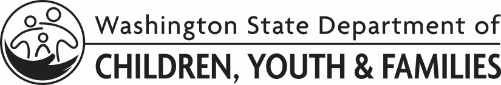 Solicitud de verificación de antecedentes / DecisiónBackground Check Request / DecisionSolicitud de verificación de antecedentes / DecisiónBackground Check Request / DecisionSolicitud de verificación de antecedentes / DecisiónBackground Check Request / DecisionSolicitud de verificación de antecedentes / DecisiónBackground Check Request / DecisionSolicitud de verificación de antecedentes / DecisiónBackground Check Request / DecisionSolicitud de verificación de antecedentes / DecisiónBackground Check Request / DecisionSolicitud de verificación de antecedentes / DecisiónBackground Check Request / DecisionEl personal del DCYF debe llenar la SECCIÓN 1, y todas las subsecciones aplicables, para solicitar una verificación de antecedentes para fines de bienestar infantil del DCYF. El solicitante debe llenar el formulario de autorización de verificación de antecedentes en línea en https://fortress.wa.gov/dshs/bcs usando el navegador Google Chrome, o llenar manualmente el formulario Autorización para verificación de antecedentes (DSHS 09-653) para otros idiomas- Entregue un formulario por cada solicitante. Incluya el código de confirmación en línea y la fecha de nacimiento, o el formulario de Autorización para verificación de antecedentes contestado, si lo llenó manualmente. Envíe los formularios por correo electrónico a la unidad de verificación de antecedentes del DCYF a dcyf.bcu@dcyf.wa.gov o llame al (800) 998-3898, opción 3, si tiene alguna pregunta. Es responsabilidad del solicitante verificar la identificación expedida por el gobierno y no vencida del solicitante adulto antes de enviar esta solicitud.El personal del DCYF debe llenar la SECCIÓN 1, y todas las subsecciones aplicables, para solicitar una verificación de antecedentes para fines de bienestar infantil del DCYF. El solicitante debe llenar el formulario de autorización de verificación de antecedentes en línea en https://fortress.wa.gov/dshs/bcs usando el navegador Google Chrome, o llenar manualmente el formulario Autorización para verificación de antecedentes (DSHS 09-653) para otros idiomas- Entregue un formulario por cada solicitante. Incluya el código de confirmación en línea y la fecha de nacimiento, o el formulario de Autorización para verificación de antecedentes contestado, si lo llenó manualmente. Envíe los formularios por correo electrónico a la unidad de verificación de antecedentes del DCYF a dcyf.bcu@dcyf.wa.gov o llame al (800) 998-3898, opción 3, si tiene alguna pregunta. Es responsabilidad del solicitante verificar la identificación expedida por el gobierno y no vencida del solicitante adulto antes de enviar esta solicitud.El personal del DCYF debe llenar la SECCIÓN 1, y todas las subsecciones aplicables, para solicitar una verificación de antecedentes para fines de bienestar infantil del DCYF. El solicitante debe llenar el formulario de autorización de verificación de antecedentes en línea en https://fortress.wa.gov/dshs/bcs usando el navegador Google Chrome, o llenar manualmente el formulario Autorización para verificación de antecedentes (DSHS 09-653) para otros idiomas- Entregue un formulario por cada solicitante. Incluya el código de confirmación en línea y la fecha de nacimiento, o el formulario de Autorización para verificación de antecedentes contestado, si lo llenó manualmente. Envíe los formularios por correo electrónico a la unidad de verificación de antecedentes del DCYF a dcyf.bcu@dcyf.wa.gov o llame al (800) 998-3898, opción 3, si tiene alguna pregunta. Es responsabilidad del solicitante verificar la identificación expedida por el gobierno y no vencida del solicitante adulto antes de enviar esta solicitud.El personal del DCYF debe llenar la SECCIÓN 1, y todas las subsecciones aplicables, para solicitar una verificación de antecedentes para fines de bienestar infantil del DCYF. El solicitante debe llenar el formulario de autorización de verificación de antecedentes en línea en https://fortress.wa.gov/dshs/bcs usando el navegador Google Chrome, o llenar manualmente el formulario Autorización para verificación de antecedentes (DSHS 09-653) para otros idiomas- Entregue un formulario por cada solicitante. Incluya el código de confirmación en línea y la fecha de nacimiento, o el formulario de Autorización para verificación de antecedentes contestado, si lo llenó manualmente. Envíe los formularios por correo electrónico a la unidad de verificación de antecedentes del DCYF a dcyf.bcu@dcyf.wa.gov o llame al (800) 998-3898, opción 3, si tiene alguna pregunta. Es responsabilidad del solicitante verificar la identificación expedida por el gobierno y no vencida del solicitante adulto antes de enviar esta solicitud.El personal del DCYF debe llenar la SECCIÓN 1, y todas las subsecciones aplicables, para solicitar una verificación de antecedentes para fines de bienestar infantil del DCYF. El solicitante debe llenar el formulario de autorización de verificación de antecedentes en línea en https://fortress.wa.gov/dshs/bcs usando el navegador Google Chrome, o llenar manualmente el formulario Autorización para verificación de antecedentes (DSHS 09-653) para otros idiomas- Entregue un formulario por cada solicitante. Incluya el código de confirmación en línea y la fecha de nacimiento, o el formulario de Autorización para verificación de antecedentes contestado, si lo llenó manualmente. Envíe los formularios por correo electrónico a la unidad de verificación de antecedentes del DCYF a dcyf.bcu@dcyf.wa.gov o llame al (800) 998-3898, opción 3, si tiene alguna pregunta. Es responsabilidad del solicitante verificar la identificación expedida por el gobierno y no vencida del solicitante adulto antes de enviar esta solicitud.El personal del DCYF debe llenar la SECCIÓN 1, y todas las subsecciones aplicables, para solicitar una verificación de antecedentes para fines de bienestar infantil del DCYF. El solicitante debe llenar el formulario de autorización de verificación de antecedentes en línea en https://fortress.wa.gov/dshs/bcs usando el navegador Google Chrome, o llenar manualmente el formulario Autorización para verificación de antecedentes (DSHS 09-653) para otros idiomas- Entregue un formulario por cada solicitante. Incluya el código de confirmación en línea y la fecha de nacimiento, o el formulario de Autorización para verificación de antecedentes contestado, si lo llenó manualmente. Envíe los formularios por correo electrónico a la unidad de verificación de antecedentes del DCYF a dcyf.bcu@dcyf.wa.gov o llame al (800) 998-3898, opción 3, si tiene alguna pregunta. Es responsabilidad del solicitante verificar la identificación expedida por el gobierno y no vencida del solicitante adulto antes de enviar esta solicitud.El personal del DCYF debe llenar la SECCIÓN 1, y todas las subsecciones aplicables, para solicitar una verificación de antecedentes para fines de bienestar infantil del DCYF. El solicitante debe llenar el formulario de autorización de verificación de antecedentes en línea en https://fortress.wa.gov/dshs/bcs usando el navegador Google Chrome, o llenar manualmente el formulario Autorización para verificación de antecedentes (DSHS 09-653) para otros idiomas- Entregue un formulario por cada solicitante. Incluya el código de confirmación en línea y la fecha de nacimiento, o el formulario de Autorización para verificación de antecedentes contestado, si lo llenó manualmente. Envíe los formularios por correo electrónico a la unidad de verificación de antecedentes del DCYF a dcyf.bcu@dcyf.wa.gov o llame al (800) 998-3898, opción 3, si tiene alguna pregunta. Es responsabilidad del solicitante verificar la identificación expedida por el gobierno y no vencida del solicitante adulto antes de enviar esta solicitud.El personal del DCYF debe llenar la SECCIÓN 1, y todas las subsecciones aplicables, para solicitar una verificación de antecedentes para fines de bienestar infantil del DCYF. El solicitante debe llenar el formulario de autorización de verificación de antecedentes en línea en https://fortress.wa.gov/dshs/bcs usando el navegador Google Chrome, o llenar manualmente el formulario Autorización para verificación de antecedentes (DSHS 09-653) para otros idiomas- Entregue un formulario por cada solicitante. Incluya el código de confirmación en línea y la fecha de nacimiento, o el formulario de Autorización para verificación de antecedentes contestado, si lo llenó manualmente. Envíe los formularios por correo electrónico a la unidad de verificación de antecedentes del DCYF a dcyf.bcu@dcyf.wa.gov o llame al (800) 998-3898, opción 3, si tiene alguna pregunta. Es responsabilidad del solicitante verificar la identificación expedida por el gobierno y no vencida del solicitante adulto antes de enviar esta solicitud.El personal del DCYF debe llenar la SECCIÓN 1, y todas las subsecciones aplicables, para solicitar una verificación de antecedentes para fines de bienestar infantil del DCYF. El solicitante debe llenar el formulario de autorización de verificación de antecedentes en línea en https://fortress.wa.gov/dshs/bcs usando el navegador Google Chrome, o llenar manualmente el formulario Autorización para verificación de antecedentes (DSHS 09-653) para otros idiomas- Entregue un formulario por cada solicitante. Incluya el código de confirmación en línea y la fecha de nacimiento, o el formulario de Autorización para verificación de antecedentes contestado, si lo llenó manualmente. Envíe los formularios por correo electrónico a la unidad de verificación de antecedentes del DCYF a dcyf.bcu@dcyf.wa.gov o llame al (800) 998-3898, opción 3, si tiene alguna pregunta. Es responsabilidad del solicitante verificar la identificación expedida por el gobierno y no vencida del solicitante adulto antes de enviar esta solicitud.El personal del DCYF debe llenar la SECCIÓN 1, y todas las subsecciones aplicables, para solicitar una verificación de antecedentes para fines de bienestar infantil del DCYF. El solicitante debe llenar el formulario de autorización de verificación de antecedentes en línea en https://fortress.wa.gov/dshs/bcs usando el navegador Google Chrome, o llenar manualmente el formulario Autorización para verificación de antecedentes (DSHS 09-653) para otros idiomas- Entregue un formulario por cada solicitante. Incluya el código de confirmación en línea y la fecha de nacimiento, o el formulario de Autorización para verificación de antecedentes contestado, si lo llenó manualmente. Envíe los formularios por correo electrónico a la unidad de verificación de antecedentes del DCYF a dcyf.bcu@dcyf.wa.gov o llame al (800) 998-3898, opción 3, si tiene alguna pregunta. Es responsabilidad del solicitante verificar la identificación expedida por el gobierno y no vencida del solicitante adulto antes de enviar esta solicitud.El personal del DCYF debe llenar la SECCIÓN 1, y todas las subsecciones aplicables, para solicitar una verificación de antecedentes para fines de bienestar infantil del DCYF. El solicitante debe llenar el formulario de autorización de verificación de antecedentes en línea en https://fortress.wa.gov/dshs/bcs usando el navegador Google Chrome, o llenar manualmente el formulario Autorización para verificación de antecedentes (DSHS 09-653) para otros idiomas- Entregue un formulario por cada solicitante. Incluya el código de confirmación en línea y la fecha de nacimiento, o el formulario de Autorización para verificación de antecedentes contestado, si lo llenó manualmente. Envíe los formularios por correo electrónico a la unidad de verificación de antecedentes del DCYF a dcyf.bcu@dcyf.wa.gov o llame al (800) 998-3898, opción 3, si tiene alguna pregunta. Es responsabilidad del solicitante verificar la identificación expedida por el gobierno y no vencida del solicitante adulto antes de enviar esta solicitud.El personal del DCYF debe llenar la SECCIÓN 1, y todas las subsecciones aplicables, para solicitar una verificación de antecedentes para fines de bienestar infantil del DCYF. El solicitante debe llenar el formulario de autorización de verificación de antecedentes en línea en https://fortress.wa.gov/dshs/bcs usando el navegador Google Chrome, o llenar manualmente el formulario Autorización para verificación de antecedentes (DSHS 09-653) para otros idiomas- Entregue un formulario por cada solicitante. Incluya el código de confirmación en línea y la fecha de nacimiento, o el formulario de Autorización para verificación de antecedentes contestado, si lo llenó manualmente. Envíe los formularios por correo electrónico a la unidad de verificación de antecedentes del DCYF a dcyf.bcu@dcyf.wa.gov o llame al (800) 998-3898, opción 3, si tiene alguna pregunta. Es responsabilidad del solicitante verificar la identificación expedida por el gobierno y no vencida del solicitante adulto antes de enviar esta solicitud.SECCIÓN 1: Contestada por el personal solicitante del DCYFSECCIÓN 1: Contestada por el personal solicitante del DCYFSECCIÓN 1: Contestada por el personal solicitante del DCYFSECCIÓN 1: Contestada por el personal solicitante del DCYFSECCIÓN 1: Contestada por el personal solicitante del DCYFSECCIÓN 1: Contestada por el personal solicitante del DCYFSECCIÓN 1: Contestada por el personal solicitante del DCYFSECCIÓN 1: Contestada por el personal solicitante del DCYFSECCIÓN 1: Contestada por el personal solicitante del DCYFSECCIÓN 1: Contestada por el personal solicitante del DCYFSECCIÓN 1: Contestada por el personal solicitante del DCYFSECCIÓN 1: Contestada por el personal solicitante del DCYFNOMBRE DEL EMPLEADO ASIGNADONOMBRE DEL EMPLEADO ASIGNADONOMBRE DEL EMPLEADO ASIGNADONOMBRE DEL EMPLEADO ASIGNADONOMBRE DEL EMPLEADO ASIGNADONOMBRE DEL EMPLEADO ASIGNADONOMBRE DEL EMPLEADO ASIGNADONOMBRE DEL SUPERVISOR ASIGNADONOMBRE DEL SUPERVISOR ASIGNADONOMBRE DEL SUPERVISOR ASIGNADONOMBRE DEL SUPERVISOR ASIGNADONOMBRE DEL SUPERVISOR ASIGNADONOMBRE DEL SOLICITANTENOMBRE DEL SOLICITANTEFECHA DE NACIMIENTO DEL SOLICITANTEFECHA DE NACIMIENTO DEL SOLICITANTEFECHA DE NACIMIENTO DEL SOLICITANTEFECHA DE NACIMIENTO DEL SOLICITANTEFECHA DE NACIMIENTO DEL SOLICITANTECÓDIGO DE CONFIRMACIÓN EN LÍNEA (SI CORRESPONDE)CÓDIGO DE CONFIRMACIÓN EN LÍNEA (SI CORRESPONDE)CÓDIGO DE CONFIRMACIÓN EN LÍNEA (SI CORRESPONDE)CÓDIGO DE CONFIRMACIÓN EN LÍNEA (SI CORRESPONDE)CÓDIGO DE CONFIRMACIÓN EN LÍNEA (SI CORRESPONDE)NOMBRE DEL CASONOMBRE DEL CASONÚMERO DE CASONÚMERO DE CASONÚMERO DE CASONÚMERO DE CASONÚMERO DE CASONOMBRE DEL PROVEEDORNOMBRE DEL PROVEEDORNOMBRE DEL PROVEEDORNÚMERO DE PROVEEDORNÚMERO DE PROVEEDOR1.A. Seleccione solamente un propósito par esta verificación de antecedentes y consulte la GUÍA DE VERIFICACIONES DE ANTECEDENTES para ver más información. Llene la sección 1.B si seleccionó 1, 2 o 3 como el propósito de esta verificación de antecedentes.1.A. Seleccione solamente un propósito par esta verificación de antecedentes y consulte la GUÍA DE VERIFICACIONES DE ANTECEDENTES para ver más información. Llene la sección 1.B si seleccionó 1, 2 o 3 como el propósito de esta verificación de antecedentes.1.A. Seleccione solamente un propósito par esta verificación de antecedentes y consulte la GUÍA DE VERIFICACIONES DE ANTECEDENTES para ver más información. Llene la sección 1.B si seleccionó 1, 2 o 3 como el propósito de esta verificación de antecedentes.1.A. Seleccione solamente un propósito par esta verificación de antecedentes y consulte la GUÍA DE VERIFICACIONES DE ANTECEDENTES para ver más información. Llene la sección 1.B si seleccionó 1, 2 o 3 como el propósito de esta verificación de antecedentes.1.A. Seleccione solamente un propósito par esta verificación de antecedentes y consulte la GUÍA DE VERIFICACIONES DE ANTECEDENTES para ver más información. Llene la sección 1.B si seleccionó 1, 2 o 3 como el propósito de esta verificación de antecedentes.1.A. Seleccione solamente un propósito par esta verificación de antecedentes y consulte la GUÍA DE VERIFICACIONES DE ANTECEDENTES para ver más información. Llene la sección 1.B si seleccionó 1, 2 o 3 como el propósito de esta verificación de antecedentes.1.A. Seleccione solamente un propósito par esta verificación de antecedentes y consulte la GUÍA DE VERIFICACIONES DE ANTECEDENTES para ver más información. Llene la sección 1.B si seleccionó 1, 2 o 3 como el propósito de esta verificación de antecedentes.1.A. Seleccione solamente un propósito par esta verificación de antecedentes y consulte la GUÍA DE VERIFICACIONES DE ANTECEDENTES para ver más información. Llene la sección 1.B si seleccionó 1, 2 o 3 como el propósito de esta verificación de antecedentes.1.A. Seleccione solamente un propósito par esta verificación de antecedentes y consulte la GUÍA DE VERIFICACIONES DE ANTECEDENTES para ver más información. Llene la sección 1.B si seleccionó 1, 2 o 3 como el propósito de esta verificación de antecedentes.1.A. Seleccione solamente un propósito par esta verificación de antecedentes y consulte la GUÍA DE VERIFICACIONES DE ANTECEDENTES para ver más información. Llene la sección 1.B si seleccionó 1, 2 o 3 como el propósito de esta verificación de antecedentes.1.A. Seleccione solamente un propósito par esta verificación de antecedentes y consulte la GUÍA DE VERIFICACIONES DE ANTECEDENTES para ver más información. Llene la sección 1.B si seleccionó 1, 2 o 3 como el propósito de esta verificación de antecedentes.1.A. Seleccione solamente un propósito par esta verificación de antecedentes y consulte la GUÍA DE VERIFICACIONES DE ANTECEDENTES para ver más información. Llene la sección 1.B si seleccionó 1, 2 o 3 como el propósito de esta verificación de antecedentes.	1. Colocación fuera del hogar: Adopción, CHINS, Código de propósito X de emergencia del NCIC, colocación según el ICPC que no sea un acuerdo fronterizo, licencia nueva de cuidado de crianza o nueva persona en un hogar con licencia, restablecimiento de derechos parentales, proveedor de relevo, colocación sin licencia o VPA  El solicitante es un familiar u otra persona apta  La colocación se hizo en los términos de una orden judicial 	2. Colocación en el hogar de los padres: Ensayo de regreso al hogar o colocación según el ICPC con el padre o la madre, excluyendo acuerdos fronterizos. Se requieren verificaciones de antecedentes del padre o la madre y de todos los adultos que vivan en el hogar. NOTA: El DCYF no tiene facultades para procesar verificaciones de antecedentes para menores que regresan con un padre, una madre o un tutor legal cuando no se estableció una dependencia.  3. Colocación según un acuerdo fronterizo del ICPC (seleccione una de las siguientes opciones)  La colocación es con el padre o la madre  La colocación no es con el padre o la madre 	4. Renovación: Actualización ordenada por el tribunal, renovación de licencia de CPA, renovación de hogar de cuidado de crianza o actualización del estudio del hogar	5. Acceso sin supervisión: Niñero, nuevos empleados de CPA, participante en un plan de seguridad y el padre/madre no está presente, apoyo para servicios del caso, visitas de supervisión, transporte de niños o jóvenes, o visitas que no sean supervisadas   6. Contratos (seleccione una de las opciones siguientes)  Contratista de Rehabilitación Juvenil  Todos los demás contratistas que no sean de Rehabilitación Juvenil	1. Colocación fuera del hogar: Adopción, CHINS, Código de propósito X de emergencia del NCIC, colocación según el ICPC que no sea un acuerdo fronterizo, licencia nueva de cuidado de crianza o nueva persona en un hogar con licencia, restablecimiento de derechos parentales, proveedor de relevo, colocación sin licencia o VPA  El solicitante es un familiar u otra persona apta  La colocación se hizo en los términos de una orden judicial 	2. Colocación en el hogar de los padres: Ensayo de regreso al hogar o colocación según el ICPC con el padre o la madre, excluyendo acuerdos fronterizos. Se requieren verificaciones de antecedentes del padre o la madre y de todos los adultos que vivan en el hogar. NOTA: El DCYF no tiene facultades para procesar verificaciones de antecedentes para menores que regresan con un padre, una madre o un tutor legal cuando no se estableció una dependencia.  3. Colocación según un acuerdo fronterizo del ICPC (seleccione una de las siguientes opciones)  La colocación es con el padre o la madre  La colocación no es con el padre o la madre 	4. Renovación: Actualización ordenada por el tribunal, renovación de licencia de CPA, renovación de hogar de cuidado de crianza o actualización del estudio del hogar	5. Acceso sin supervisión: Niñero, nuevos empleados de CPA, participante en un plan de seguridad y el padre/madre no está presente, apoyo para servicios del caso, visitas de supervisión, transporte de niños o jóvenes, o visitas que no sean supervisadas   6. Contratos (seleccione una de las opciones siguientes)  Contratista de Rehabilitación Juvenil  Todos los demás contratistas que no sean de Rehabilitación Juvenil	1. Colocación fuera del hogar: Adopción, CHINS, Código de propósito X de emergencia del NCIC, colocación según el ICPC que no sea un acuerdo fronterizo, licencia nueva de cuidado de crianza o nueva persona en un hogar con licencia, restablecimiento de derechos parentales, proveedor de relevo, colocación sin licencia o VPA  El solicitante es un familiar u otra persona apta  La colocación se hizo en los términos de una orden judicial 	2. Colocación en el hogar de los padres: Ensayo de regreso al hogar o colocación según el ICPC con el padre o la madre, excluyendo acuerdos fronterizos. Se requieren verificaciones de antecedentes del padre o la madre y de todos los adultos que vivan en el hogar. NOTA: El DCYF no tiene facultades para procesar verificaciones de antecedentes para menores que regresan con un padre, una madre o un tutor legal cuando no se estableció una dependencia.  3. Colocación según un acuerdo fronterizo del ICPC (seleccione una de las siguientes opciones)  La colocación es con el padre o la madre  La colocación no es con el padre o la madre 	4. Renovación: Actualización ordenada por el tribunal, renovación de licencia de CPA, renovación de hogar de cuidado de crianza o actualización del estudio del hogar	5. Acceso sin supervisión: Niñero, nuevos empleados de CPA, participante en un plan de seguridad y el padre/madre no está presente, apoyo para servicios del caso, visitas de supervisión, transporte de niños o jóvenes, o visitas que no sean supervisadas   6. Contratos (seleccione una de las opciones siguientes)  Contratista de Rehabilitación Juvenil  Todos los demás contratistas que no sean de Rehabilitación Juvenil	1. Colocación fuera del hogar: Adopción, CHINS, Código de propósito X de emergencia del NCIC, colocación según el ICPC que no sea un acuerdo fronterizo, licencia nueva de cuidado de crianza o nueva persona en un hogar con licencia, restablecimiento de derechos parentales, proveedor de relevo, colocación sin licencia o VPA  El solicitante es un familiar u otra persona apta  La colocación se hizo en los términos de una orden judicial 	2. Colocación en el hogar de los padres: Ensayo de regreso al hogar o colocación según el ICPC con el padre o la madre, excluyendo acuerdos fronterizos. Se requieren verificaciones de antecedentes del padre o la madre y de todos los adultos que vivan en el hogar. NOTA: El DCYF no tiene facultades para procesar verificaciones de antecedentes para menores que regresan con un padre, una madre o un tutor legal cuando no se estableció una dependencia.  3. Colocación según un acuerdo fronterizo del ICPC (seleccione una de las siguientes opciones)  La colocación es con el padre o la madre  La colocación no es con el padre o la madre 	4. Renovación: Actualización ordenada por el tribunal, renovación de licencia de CPA, renovación de hogar de cuidado de crianza o actualización del estudio del hogar	5. Acceso sin supervisión: Niñero, nuevos empleados de CPA, participante en un plan de seguridad y el padre/madre no está presente, apoyo para servicios del caso, visitas de supervisión, transporte de niños o jóvenes, o visitas que no sean supervisadas   6. Contratos (seleccione una de las opciones siguientes)  Contratista de Rehabilitación Juvenil  Todos los demás contratistas que no sean de Rehabilitación Juvenil	1. Colocación fuera del hogar: Adopción, CHINS, Código de propósito X de emergencia del NCIC, colocación según el ICPC que no sea un acuerdo fronterizo, licencia nueva de cuidado de crianza o nueva persona en un hogar con licencia, restablecimiento de derechos parentales, proveedor de relevo, colocación sin licencia o VPA  El solicitante es un familiar u otra persona apta  La colocación se hizo en los términos de una orden judicial 	2. Colocación en el hogar de los padres: Ensayo de regreso al hogar o colocación según el ICPC con el padre o la madre, excluyendo acuerdos fronterizos. Se requieren verificaciones de antecedentes del padre o la madre y de todos los adultos que vivan en el hogar. NOTA: El DCYF no tiene facultades para procesar verificaciones de antecedentes para menores que regresan con un padre, una madre o un tutor legal cuando no se estableció una dependencia.  3. Colocación según un acuerdo fronterizo del ICPC (seleccione una de las siguientes opciones)  La colocación es con el padre o la madre  La colocación no es con el padre o la madre 	4. Renovación: Actualización ordenada por el tribunal, renovación de licencia de CPA, renovación de hogar de cuidado de crianza o actualización del estudio del hogar	5. Acceso sin supervisión: Niñero, nuevos empleados de CPA, participante en un plan de seguridad y el padre/madre no está presente, apoyo para servicios del caso, visitas de supervisión, transporte de niños o jóvenes, o visitas que no sean supervisadas   6. Contratos (seleccione una de las opciones siguientes)  Contratista de Rehabilitación Juvenil  Todos los demás contratistas que no sean de Rehabilitación Juvenil	1. Colocación fuera del hogar: Adopción, CHINS, Código de propósito X de emergencia del NCIC, colocación según el ICPC que no sea un acuerdo fronterizo, licencia nueva de cuidado de crianza o nueva persona en un hogar con licencia, restablecimiento de derechos parentales, proveedor de relevo, colocación sin licencia o VPA  El solicitante es un familiar u otra persona apta  La colocación se hizo en los términos de una orden judicial 	2. Colocación en el hogar de los padres: Ensayo de regreso al hogar o colocación según el ICPC con el padre o la madre, excluyendo acuerdos fronterizos. Se requieren verificaciones de antecedentes del padre o la madre y de todos los adultos que vivan en el hogar. NOTA: El DCYF no tiene facultades para procesar verificaciones de antecedentes para menores que regresan con un padre, una madre o un tutor legal cuando no se estableció una dependencia.  3. Colocación según un acuerdo fronterizo del ICPC (seleccione una de las siguientes opciones)  La colocación es con el padre o la madre  La colocación no es con el padre o la madre 	4. Renovación: Actualización ordenada por el tribunal, renovación de licencia de CPA, renovación de hogar de cuidado de crianza o actualización del estudio del hogar	5. Acceso sin supervisión: Niñero, nuevos empleados de CPA, participante en un plan de seguridad y el padre/madre no está presente, apoyo para servicios del caso, visitas de supervisión, transporte de niños o jóvenes, o visitas que no sean supervisadas   6. Contratos (seleccione una de las opciones siguientes)  Contratista de Rehabilitación Juvenil  Todos los demás contratistas que no sean de Rehabilitación Juvenil	1. Colocación fuera del hogar: Adopción, CHINS, Código de propósito X de emergencia del NCIC, colocación según el ICPC que no sea un acuerdo fronterizo, licencia nueva de cuidado de crianza o nueva persona en un hogar con licencia, restablecimiento de derechos parentales, proveedor de relevo, colocación sin licencia o VPA  El solicitante es un familiar u otra persona apta  La colocación se hizo en los términos de una orden judicial 	2. Colocación en el hogar de los padres: Ensayo de regreso al hogar o colocación según el ICPC con el padre o la madre, excluyendo acuerdos fronterizos. Se requieren verificaciones de antecedentes del padre o la madre y de todos los adultos que vivan en el hogar. NOTA: El DCYF no tiene facultades para procesar verificaciones de antecedentes para menores que regresan con un padre, una madre o un tutor legal cuando no se estableció una dependencia.  3. Colocación según un acuerdo fronterizo del ICPC (seleccione una de las siguientes opciones)  La colocación es con el padre o la madre  La colocación no es con el padre o la madre 	4. Renovación: Actualización ordenada por el tribunal, renovación de licencia de CPA, renovación de hogar de cuidado de crianza o actualización del estudio del hogar	5. Acceso sin supervisión: Niñero, nuevos empleados de CPA, participante en un plan de seguridad y el padre/madre no está presente, apoyo para servicios del caso, visitas de supervisión, transporte de niños o jóvenes, o visitas que no sean supervisadas   6. Contratos (seleccione una de las opciones siguientes)  Contratista de Rehabilitación Juvenil  Todos los demás contratistas que no sean de Rehabilitación Juvenil	1. Colocación fuera del hogar: Adopción, CHINS, Código de propósito X de emergencia del NCIC, colocación según el ICPC que no sea un acuerdo fronterizo, licencia nueva de cuidado de crianza o nueva persona en un hogar con licencia, restablecimiento de derechos parentales, proveedor de relevo, colocación sin licencia o VPA  El solicitante es un familiar u otra persona apta  La colocación se hizo en los términos de una orden judicial 	2. Colocación en el hogar de los padres: Ensayo de regreso al hogar o colocación según el ICPC con el padre o la madre, excluyendo acuerdos fronterizos. Se requieren verificaciones de antecedentes del padre o la madre y de todos los adultos que vivan en el hogar. NOTA: El DCYF no tiene facultades para procesar verificaciones de antecedentes para menores que regresan con un padre, una madre o un tutor legal cuando no se estableció una dependencia.  3. Colocación según un acuerdo fronterizo del ICPC (seleccione una de las siguientes opciones)  La colocación es con el padre o la madre  La colocación no es con el padre o la madre 	4. Renovación: Actualización ordenada por el tribunal, renovación de licencia de CPA, renovación de hogar de cuidado de crianza o actualización del estudio del hogar	5. Acceso sin supervisión: Niñero, nuevos empleados de CPA, participante en un plan de seguridad y el padre/madre no está presente, apoyo para servicios del caso, visitas de supervisión, transporte de niños o jóvenes, o visitas que no sean supervisadas   6. Contratos (seleccione una de las opciones siguientes)  Contratista de Rehabilitación Juvenil  Todos los demás contratistas que no sean de Rehabilitación Juvenil	1. Colocación fuera del hogar: Adopción, CHINS, Código de propósito X de emergencia del NCIC, colocación según el ICPC que no sea un acuerdo fronterizo, licencia nueva de cuidado de crianza o nueva persona en un hogar con licencia, restablecimiento de derechos parentales, proveedor de relevo, colocación sin licencia o VPA  El solicitante es un familiar u otra persona apta  La colocación se hizo en los términos de una orden judicial 	2. Colocación en el hogar de los padres: Ensayo de regreso al hogar o colocación según el ICPC con el padre o la madre, excluyendo acuerdos fronterizos. Se requieren verificaciones de antecedentes del padre o la madre y de todos los adultos que vivan en el hogar. NOTA: El DCYF no tiene facultades para procesar verificaciones de antecedentes para menores que regresan con un padre, una madre o un tutor legal cuando no se estableció una dependencia.  3. Colocación según un acuerdo fronterizo del ICPC (seleccione una de las siguientes opciones)  La colocación es con el padre o la madre  La colocación no es con el padre o la madre 	4. Renovación: Actualización ordenada por el tribunal, renovación de licencia de CPA, renovación de hogar de cuidado de crianza o actualización del estudio del hogar	5. Acceso sin supervisión: Niñero, nuevos empleados de CPA, participante en un plan de seguridad y el padre/madre no está presente, apoyo para servicios del caso, visitas de supervisión, transporte de niños o jóvenes, o visitas que no sean supervisadas   6. Contratos (seleccione una de las opciones siguientes)  Contratista de Rehabilitación Juvenil  Todos los demás contratistas que no sean de Rehabilitación Juvenil	1. Colocación fuera del hogar: Adopción, CHINS, Código de propósito X de emergencia del NCIC, colocación según el ICPC que no sea un acuerdo fronterizo, licencia nueva de cuidado de crianza o nueva persona en un hogar con licencia, restablecimiento de derechos parentales, proveedor de relevo, colocación sin licencia o VPA  El solicitante es un familiar u otra persona apta  La colocación se hizo en los términos de una orden judicial 	2. Colocación en el hogar de los padres: Ensayo de regreso al hogar o colocación según el ICPC con el padre o la madre, excluyendo acuerdos fronterizos. Se requieren verificaciones de antecedentes del padre o la madre y de todos los adultos que vivan en el hogar. NOTA: El DCYF no tiene facultades para procesar verificaciones de antecedentes para menores que regresan con un padre, una madre o un tutor legal cuando no se estableció una dependencia.  3. Colocación según un acuerdo fronterizo del ICPC (seleccione una de las siguientes opciones)  La colocación es con el padre o la madre  La colocación no es con el padre o la madre 	4. Renovación: Actualización ordenada por el tribunal, renovación de licencia de CPA, renovación de hogar de cuidado de crianza o actualización del estudio del hogar	5. Acceso sin supervisión: Niñero, nuevos empleados de CPA, participante en un plan de seguridad y el padre/madre no está presente, apoyo para servicios del caso, visitas de supervisión, transporte de niños o jóvenes, o visitas que no sean supervisadas   6. Contratos (seleccione una de las opciones siguientes)  Contratista de Rehabilitación Juvenil  Todos los demás contratistas que no sean de Rehabilitación Juvenil	1. Colocación fuera del hogar: Adopción, CHINS, Código de propósito X de emergencia del NCIC, colocación según el ICPC que no sea un acuerdo fronterizo, licencia nueva de cuidado de crianza o nueva persona en un hogar con licencia, restablecimiento de derechos parentales, proveedor de relevo, colocación sin licencia o VPA  El solicitante es un familiar u otra persona apta  La colocación se hizo en los términos de una orden judicial 	2. Colocación en el hogar de los padres: Ensayo de regreso al hogar o colocación según el ICPC con el padre o la madre, excluyendo acuerdos fronterizos. Se requieren verificaciones de antecedentes del padre o la madre y de todos los adultos que vivan en el hogar. NOTA: El DCYF no tiene facultades para procesar verificaciones de antecedentes para menores que regresan con un padre, una madre o un tutor legal cuando no se estableció una dependencia.  3. Colocación según un acuerdo fronterizo del ICPC (seleccione una de las siguientes opciones)  La colocación es con el padre o la madre  La colocación no es con el padre o la madre 	4. Renovación: Actualización ordenada por el tribunal, renovación de licencia de CPA, renovación de hogar de cuidado de crianza o actualización del estudio del hogar	5. Acceso sin supervisión: Niñero, nuevos empleados de CPA, participante en un plan de seguridad y el padre/madre no está presente, apoyo para servicios del caso, visitas de supervisión, transporte de niños o jóvenes, o visitas que no sean supervisadas   6. Contratos (seleccione una de las opciones siguientes)  Contratista de Rehabilitación Juvenil  Todos los demás contratistas que no sean de Rehabilitación Juvenil	1. Colocación fuera del hogar: Adopción, CHINS, Código de propósito X de emergencia del NCIC, colocación según el ICPC que no sea un acuerdo fronterizo, licencia nueva de cuidado de crianza o nueva persona en un hogar con licencia, restablecimiento de derechos parentales, proveedor de relevo, colocación sin licencia o VPA  El solicitante es un familiar u otra persona apta  La colocación se hizo en los términos de una orden judicial 	2. Colocación en el hogar de los padres: Ensayo de regreso al hogar o colocación según el ICPC con el padre o la madre, excluyendo acuerdos fronterizos. Se requieren verificaciones de antecedentes del padre o la madre y de todos los adultos que vivan en el hogar. NOTA: El DCYF no tiene facultades para procesar verificaciones de antecedentes para menores que regresan con un padre, una madre o un tutor legal cuando no se estableció una dependencia.  3. Colocación según un acuerdo fronterizo del ICPC (seleccione una de las siguientes opciones)  La colocación es con el padre o la madre  La colocación no es con el padre o la madre 	4. Renovación: Actualización ordenada por el tribunal, renovación de licencia de CPA, renovación de hogar de cuidado de crianza o actualización del estudio del hogar	5. Acceso sin supervisión: Niñero, nuevos empleados de CPA, participante en un plan de seguridad y el padre/madre no está presente, apoyo para servicios del caso, visitas de supervisión, transporte de niños o jóvenes, o visitas que no sean supervisadas   6. Contratos (seleccione una de las opciones siguientes)  Contratista de Rehabilitación Juvenil  Todos los demás contratistas que no sean de Rehabilitación Juvenil1.B Para los propósitos 1 a 3 anteriores, escriba los estados en los que cualquier solicitante adulto ha vivido en los últimos cinco (5) años, excluyendo a Washington:1.B Para los propósitos 1 a 3 anteriores, escriba los estados en los que cualquier solicitante adulto ha vivido en los últimos cinco (5) años, excluyendo a Washington:1.B Para los propósitos 1 a 3 anteriores, escriba los estados en los que cualquier solicitante adulto ha vivido en los últimos cinco (5) años, excluyendo a Washington:1.B Para los propósitos 1 a 3 anteriores, escriba los estados en los que cualquier solicitante adulto ha vivido en los últimos cinco (5) años, excluyendo a Washington:1.B Para los propósitos 1 a 3 anteriores, escriba los estados en los que cualquier solicitante adulto ha vivido en los últimos cinco (5) años, excluyendo a Washington:1.B Para los propósitos 1 a 3 anteriores, escriba los estados en los que cualquier solicitante adulto ha vivido en los últimos cinco (5) años, excluyendo a Washington:1.B Para los propósitos 1 a 3 anteriores, escriba los estados en los que cualquier solicitante adulto ha vivido en los últimos cinco (5) años, excluyendo a Washington:1.B Para los propósitos 1 a 3 anteriores, escriba los estados en los que cualquier solicitante adulto ha vivido en los últimos cinco (5) años, excluyendo a Washington:1.B Para los propósitos 1 a 3 anteriores, escriba los estados en los que cualquier solicitante adulto ha vivido en los últimos cinco (5) años, excluyendo a Washington:1.B Para los propósitos 1 a 3 anteriores, escriba los estados en los que cualquier solicitante adulto ha vivido en los últimos cinco (5) años, excluyendo a Washington:1.B Para los propósitos 1 a 3 anteriores, escriba los estados en los que cualquier solicitante adulto ha vivido en los últimos cinco (5) años, excluyendo a Washington:1.B Para los propósitos 1 a 3 anteriores, escriba los estados en los que cualquier solicitante adulto ha vivido en los últimos cinco (5) años, excluyendo a Washington:SECCIÓN 2: Contestada por el especialista en verificación de antecedentes del DCYFSECCIÓN 2: Contestada por el especialista en verificación de antecedentes del DCYFSECCIÓN 2: Contestada por el especialista en verificación de antecedentes del DCYFSECCIÓN 2: Contestada por el especialista en verificación de antecedentes del DCYFSECCIÓN 2: Contestada por el especialista en verificación de antecedentes del DCYFSECCIÓN 2: Contestada por el especialista en verificación de antecedentes del DCYFSECCIÓN 2: Contestada por el especialista en verificación de antecedentes del DCYFSECCIÓN 2: Contestada por el especialista en verificación de antecedentes del DCYFSECCIÓN 2: Contestada por el especialista en verificación de antecedentes del DCYFSECCIÓN 2: Contestada por el especialista en verificación de antecedentes del DCYFSECCIÓN 2: Contestada por el especialista en verificación de antecedentes del DCYFSECCIÓN 2: Contestada por el especialista en verificación de antecedentes del DCYFTipo de verificación de antecedentes realizada:     Estado de WA     FBI (incluye el estado de WA)   Número OCA:          Tipo de verificación de antecedentes realizada:     Estado de WA     FBI (incluye el estado de WA)   Número OCA:          Tipo de verificación de antecedentes realizada:     Estado de WA     FBI (incluye el estado de WA)   Número OCA:          Tipo de verificación de antecedentes realizada:     Estado de WA     FBI (incluye el estado de WA)   Número OCA:          Tipo de verificación de antecedentes realizada:     Estado de WA     FBI (incluye el estado de WA)   Número OCA:          Tipo de verificación de antecedentes realizada:     Estado de WA     FBI (incluye el estado de WA)   Número OCA:          Tipo de verificación de antecedentes realizada:     Estado de WA     FBI (incluye el estado de WA)   Número OCA:          Tipo de verificación de antecedentes realizada:     Estado de WA     FBI (incluye el estado de WA)   Número OCA:          Tipo de verificación de antecedentes realizada:     Estado de WA     FBI (incluye el estado de WA)   Número OCA:          Tipo de verificación de antecedentes realizada:     Estado de WA     FBI (incluye el estado de WA)   Número OCA:          Tipo de verificación de antecedentes realizada:     Estado de WA     FBI (incluye el estado de WA)   Número OCA:          Tipo de verificación de antecedentes realizada:     Estado de WA     FBI (incluye el estado de WA)   Número OCA:          La siguiente decisión se fundamenta en una revisión de la información de antecedentes del solicitante, comparada con la Lista de delitos y acciones negativas del Secretario del DCYF y puede haber incluido una evaluación de aptitud.La siguiente decisión se fundamenta en una revisión de la información de antecedentes del solicitante, comparada con la Lista de delitos y acciones negativas del Secretario del DCYF y puede haber incluido una evaluación de aptitud.La siguiente decisión se fundamenta en una revisión de la información de antecedentes del solicitante, comparada con la Lista de delitos y acciones negativas del Secretario del DCYF y puede haber incluido una evaluación de aptitud.La siguiente decisión se fundamenta en una revisión de la información de antecedentes del solicitante, comparada con la Lista de delitos y acciones negativas del Secretario del DCYF y puede haber incluido una evaluación de aptitud.La siguiente decisión se fundamenta en una revisión de la información de antecedentes del solicitante, comparada con la Lista de delitos y acciones negativas del Secretario del DCYF y puede haber incluido una evaluación de aptitud.La siguiente decisión se fundamenta en una revisión de la información de antecedentes del solicitante, comparada con la Lista de delitos y acciones negativas del Secretario del DCYF y puede haber incluido una evaluación de aptitud.La siguiente decisión se fundamenta en una revisión de la información de antecedentes del solicitante, comparada con la Lista de delitos y acciones negativas del Secretario del DCYF y puede haber incluido una evaluación de aptitud.La siguiente decisión se fundamenta en una revisión de la información de antecedentes del solicitante, comparada con la Lista de delitos y acciones negativas del Secretario del DCYF y puede haber incluido una evaluación de aptitud.La siguiente decisión se fundamenta en una revisión de la información de antecedentes del solicitante, comparada con la Lista de delitos y acciones negativas del Secretario del DCYF y puede haber incluido una evaluación de aptitud.La siguiente decisión se fundamenta en una revisión de la información de antecedentes del solicitante, comparada con la Lista de delitos y acciones negativas del Secretario del DCYF y puede haber incluido una evaluación de aptitud.La siguiente decisión se fundamenta en una revisión de la información de antecedentes del solicitante, comparada con la Lista de delitos y acciones negativas del Secretario del DCYF y puede haber incluido una evaluación de aptitud.La siguiente decisión se fundamenta en una revisión de la información de antecedentes del solicitante, comparada con la Lista de delitos y acciones negativas del Secretario del DCYF y puede haber incluido una evaluación de aptitud.  APROBADO: El peticionario puede aprobar al solicitante para los propósitos de la verificación de antecedentes.  NO APROBADO: El peticionario no puede aprobar al solicitante para los propósitos de la verificación de antecedentes.  Ensayo de regreso al hogar o colocación según el ICPC con el padre o la madre. El propósito de esta verificación de antecedentes es evaluar a todos los padres y adultos del hogar que puedan fungir como cuidadores del niño o joven, y determinar si necesitan servicios con base en su revisión de la siguiente información de antecedentes (ver la política 43051A. Ensayo de regreso al hogar para ver más información sobre este requisito): 	La verificación de antecedentes no mostró antecedentes penales y de acciones negativas.	La verificación de antecedentes reveló uno o más delitos o acciones negativas. Se notificó al solicitante que debe pedir una copia de su información de antecedentes a la unidad de verificación de antecedentes para entregársela a usted.   APROBADO: El peticionario puede aprobar al solicitante para los propósitos de la verificación de antecedentes.  NO APROBADO: El peticionario no puede aprobar al solicitante para los propósitos de la verificación de antecedentes.  Ensayo de regreso al hogar o colocación según el ICPC con el padre o la madre. El propósito de esta verificación de antecedentes es evaluar a todos los padres y adultos del hogar que puedan fungir como cuidadores del niño o joven, y determinar si necesitan servicios con base en su revisión de la siguiente información de antecedentes (ver la política 43051A. Ensayo de regreso al hogar para ver más información sobre este requisito): 	La verificación de antecedentes no mostró antecedentes penales y de acciones negativas.	La verificación de antecedentes reveló uno o más delitos o acciones negativas. Se notificó al solicitante que debe pedir una copia de su información de antecedentes a la unidad de verificación de antecedentes para entregársela a usted.   APROBADO: El peticionario puede aprobar al solicitante para los propósitos de la verificación de antecedentes.  NO APROBADO: El peticionario no puede aprobar al solicitante para los propósitos de la verificación de antecedentes.  Ensayo de regreso al hogar o colocación según el ICPC con el padre o la madre. El propósito de esta verificación de antecedentes es evaluar a todos los padres y adultos del hogar que puedan fungir como cuidadores del niño o joven, y determinar si necesitan servicios con base en su revisión de la siguiente información de antecedentes (ver la política 43051A. Ensayo de regreso al hogar para ver más información sobre este requisito): 	La verificación de antecedentes no mostró antecedentes penales y de acciones negativas.	La verificación de antecedentes reveló uno o más delitos o acciones negativas. Se notificó al solicitante que debe pedir una copia de su información de antecedentes a la unidad de verificación de antecedentes para entregársela a usted.   APROBADO: El peticionario puede aprobar al solicitante para los propósitos de la verificación de antecedentes.  NO APROBADO: El peticionario no puede aprobar al solicitante para los propósitos de la verificación de antecedentes.  Ensayo de regreso al hogar o colocación según el ICPC con el padre o la madre. El propósito de esta verificación de antecedentes es evaluar a todos los padres y adultos del hogar que puedan fungir como cuidadores del niño o joven, y determinar si necesitan servicios con base en su revisión de la siguiente información de antecedentes (ver la política 43051A. Ensayo de regreso al hogar para ver más información sobre este requisito): 	La verificación de antecedentes no mostró antecedentes penales y de acciones negativas.	La verificación de antecedentes reveló uno o más delitos o acciones negativas. Se notificó al solicitante que debe pedir una copia de su información de antecedentes a la unidad de verificación de antecedentes para entregársela a usted.   APROBADO: El peticionario puede aprobar al solicitante para los propósitos de la verificación de antecedentes.  NO APROBADO: El peticionario no puede aprobar al solicitante para los propósitos de la verificación de antecedentes.  Ensayo de regreso al hogar o colocación según el ICPC con el padre o la madre. El propósito de esta verificación de antecedentes es evaluar a todos los padres y adultos del hogar que puedan fungir como cuidadores del niño o joven, y determinar si necesitan servicios con base en su revisión de la siguiente información de antecedentes (ver la política 43051A. Ensayo de regreso al hogar para ver más información sobre este requisito): 	La verificación de antecedentes no mostró antecedentes penales y de acciones negativas.	La verificación de antecedentes reveló uno o más delitos o acciones negativas. Se notificó al solicitante que debe pedir una copia de su información de antecedentes a la unidad de verificación de antecedentes para entregársela a usted.   APROBADO: El peticionario puede aprobar al solicitante para los propósitos de la verificación de antecedentes.  NO APROBADO: El peticionario no puede aprobar al solicitante para los propósitos de la verificación de antecedentes.  Ensayo de regreso al hogar o colocación según el ICPC con el padre o la madre. El propósito de esta verificación de antecedentes es evaluar a todos los padres y adultos del hogar que puedan fungir como cuidadores del niño o joven, y determinar si necesitan servicios con base en su revisión de la siguiente información de antecedentes (ver la política 43051A. Ensayo de regreso al hogar para ver más información sobre este requisito): 	La verificación de antecedentes no mostró antecedentes penales y de acciones negativas.	La verificación de antecedentes reveló uno o más delitos o acciones negativas. Se notificó al solicitante que debe pedir una copia de su información de antecedentes a la unidad de verificación de antecedentes para entregársela a usted.   APROBADO: El peticionario puede aprobar al solicitante para los propósitos de la verificación de antecedentes.  NO APROBADO: El peticionario no puede aprobar al solicitante para los propósitos de la verificación de antecedentes.  Ensayo de regreso al hogar o colocación según el ICPC con el padre o la madre. El propósito de esta verificación de antecedentes es evaluar a todos los padres y adultos del hogar que puedan fungir como cuidadores del niño o joven, y determinar si necesitan servicios con base en su revisión de la siguiente información de antecedentes (ver la política 43051A. Ensayo de regreso al hogar para ver más información sobre este requisito): 	La verificación de antecedentes no mostró antecedentes penales y de acciones negativas.	La verificación de antecedentes reveló uno o más delitos o acciones negativas. Se notificó al solicitante que debe pedir una copia de su información de antecedentes a la unidad de verificación de antecedentes para entregársela a usted.   APROBADO: El peticionario puede aprobar al solicitante para los propósitos de la verificación de antecedentes.  NO APROBADO: El peticionario no puede aprobar al solicitante para los propósitos de la verificación de antecedentes.  Ensayo de regreso al hogar o colocación según el ICPC con el padre o la madre. El propósito de esta verificación de antecedentes es evaluar a todos los padres y adultos del hogar que puedan fungir como cuidadores del niño o joven, y determinar si necesitan servicios con base en su revisión de la siguiente información de antecedentes (ver la política 43051A. Ensayo de regreso al hogar para ver más información sobre este requisito): 	La verificación de antecedentes no mostró antecedentes penales y de acciones negativas.	La verificación de antecedentes reveló uno o más delitos o acciones negativas. Se notificó al solicitante que debe pedir una copia de su información de antecedentes a la unidad de verificación de antecedentes para entregársela a usted.   APROBADO: El peticionario puede aprobar al solicitante para los propósitos de la verificación de antecedentes.  NO APROBADO: El peticionario no puede aprobar al solicitante para los propósitos de la verificación de antecedentes.  Ensayo de regreso al hogar o colocación según el ICPC con el padre o la madre. El propósito de esta verificación de antecedentes es evaluar a todos los padres y adultos del hogar que puedan fungir como cuidadores del niño o joven, y determinar si necesitan servicios con base en su revisión de la siguiente información de antecedentes (ver la política 43051A. Ensayo de regreso al hogar para ver más información sobre este requisito): 	La verificación de antecedentes no mostró antecedentes penales y de acciones negativas.	La verificación de antecedentes reveló uno o más delitos o acciones negativas. Se notificó al solicitante que debe pedir una copia de su información de antecedentes a la unidad de verificación de antecedentes para entregársela a usted.   APROBADO: El peticionario puede aprobar al solicitante para los propósitos de la verificación de antecedentes.  NO APROBADO: El peticionario no puede aprobar al solicitante para los propósitos de la verificación de antecedentes.  Ensayo de regreso al hogar o colocación según el ICPC con el padre o la madre. El propósito de esta verificación de antecedentes es evaluar a todos los padres y adultos del hogar que puedan fungir como cuidadores del niño o joven, y determinar si necesitan servicios con base en su revisión de la siguiente información de antecedentes (ver la política 43051A. Ensayo de regreso al hogar para ver más información sobre este requisito): 	La verificación de antecedentes no mostró antecedentes penales y de acciones negativas.	La verificación de antecedentes reveló uno o más delitos o acciones negativas. Se notificó al solicitante que debe pedir una copia de su información de antecedentes a la unidad de verificación de antecedentes para entregársela a usted.   APROBADO: El peticionario puede aprobar al solicitante para los propósitos de la verificación de antecedentes.  NO APROBADO: El peticionario no puede aprobar al solicitante para los propósitos de la verificación de antecedentes.  Ensayo de regreso al hogar o colocación según el ICPC con el padre o la madre. El propósito de esta verificación de antecedentes es evaluar a todos los padres y adultos del hogar que puedan fungir como cuidadores del niño o joven, y determinar si necesitan servicios con base en su revisión de la siguiente información de antecedentes (ver la política 43051A. Ensayo de regreso al hogar para ver más información sobre este requisito): 	La verificación de antecedentes no mostró antecedentes penales y de acciones negativas.	La verificación de antecedentes reveló uno o más delitos o acciones negativas. Se notificó al solicitante que debe pedir una copia de su información de antecedentes a la unidad de verificación de antecedentes para entregársela a usted.   APROBADO: El peticionario puede aprobar al solicitante para los propósitos de la verificación de antecedentes.  NO APROBADO: El peticionario no puede aprobar al solicitante para los propósitos de la verificación de antecedentes.  Ensayo de regreso al hogar o colocación según el ICPC con el padre o la madre. El propósito de esta verificación de antecedentes es evaluar a todos los padres y adultos del hogar que puedan fungir como cuidadores del niño o joven, y determinar si necesitan servicios con base en su revisión de la siguiente información de antecedentes (ver la política 43051A. Ensayo de regreso al hogar para ver más información sobre este requisito): 	La verificación de antecedentes no mostró antecedentes penales y de acciones negativas.	La verificación de antecedentes reveló uno o más delitos o acciones negativas. Se notificó al solicitante que debe pedir una copia de su información de antecedentes a la unidad de verificación de antecedentes para entregársela a usted. Contestado por:       Contestado por:       Contestado por:       Fecha de recepción de resultados:       Fecha de recepción de resultados:       Fecha de recepción de resultados:       Fecha de recepción de resultados:       Fecha de recepción de resultados:       Fecha de recepción de resultados:       Fecha de la decisión:       Fecha de la decisión:       Fecha de la decisión:       